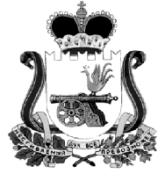 АДМИНИСТРАЦИЯ МУНИЦИПАЛЬНОГО ОБРАЗОВАНИЯ «КАРДЫМОВСКИЙ РАЙОН» СМОЛЕНСКОЙ ОБЛАСТИП О С Т А Н О В Л Е Н И Еот 15.05.2020 № 00262  Администрация муниципального образования «Кардымовский район» Смоленской областип о с т а н о в л я е т:1. Признать утратившим силу постановление Администрации муниципального образования «Кардымовский район» Смоленской области от 17.04.2020 № 00234 «О временной приостановки на территории муниципального образования «Кардымовский район» Смоленской области работы ярмарок».2. Сектору информационных технологий Администрации муниципального образования «Кардымовский район» Смоленской области опубликовать настоящее постановление на официальном сайте Администрации муниципального образования «Кардымовский район» Смоленской области.3. Настоящее постановление вступает в силу со дня его подписания. О признании утратившим силу постановления Администрации муниципального образования «Кардымовский район» Смоленской области от 17.04.2020 № 00234Глава муниципального образования «Кардымовский район» Смоленской областиП.П. Никитенков